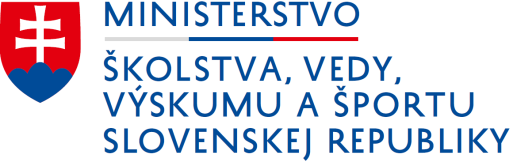 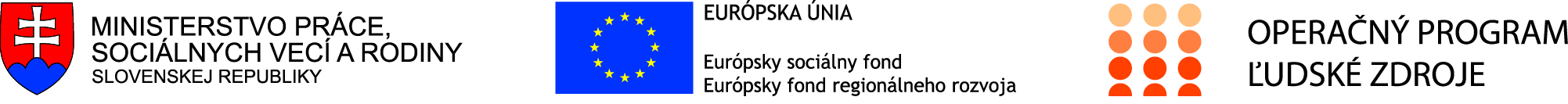 TENTO PROJEKT SA REALIZUJE VĎAKA PODPORE Z EURÓPSKEHO SOCIÁLNEHO FONDU
A EURÓPSKEHO FONDU REGIONÁLNEHO ROZVOJA V RÁMCI OPERAČNÉHO PROGRAMU ĽUDSKÉ ZDROJERozvoj gramotnosti v Gymnáziu Futurum Košice (kód 312010X656)dopytovo-orientovaný projekt
Operačný programu Ľudské zdroje, výzva OPLZ-PO1/2018/DOP/1.1.1-03www.esf.gov.sk | www.minedu.gov.skPROJEKT REALIZUJE PRIJÍMATEĽSúkromné gymnázium FuturumGrešákova 1, 04 001 KošiceKontakty: Mgr. Tibor Kollár, tkollar@sgfuturum.sk 